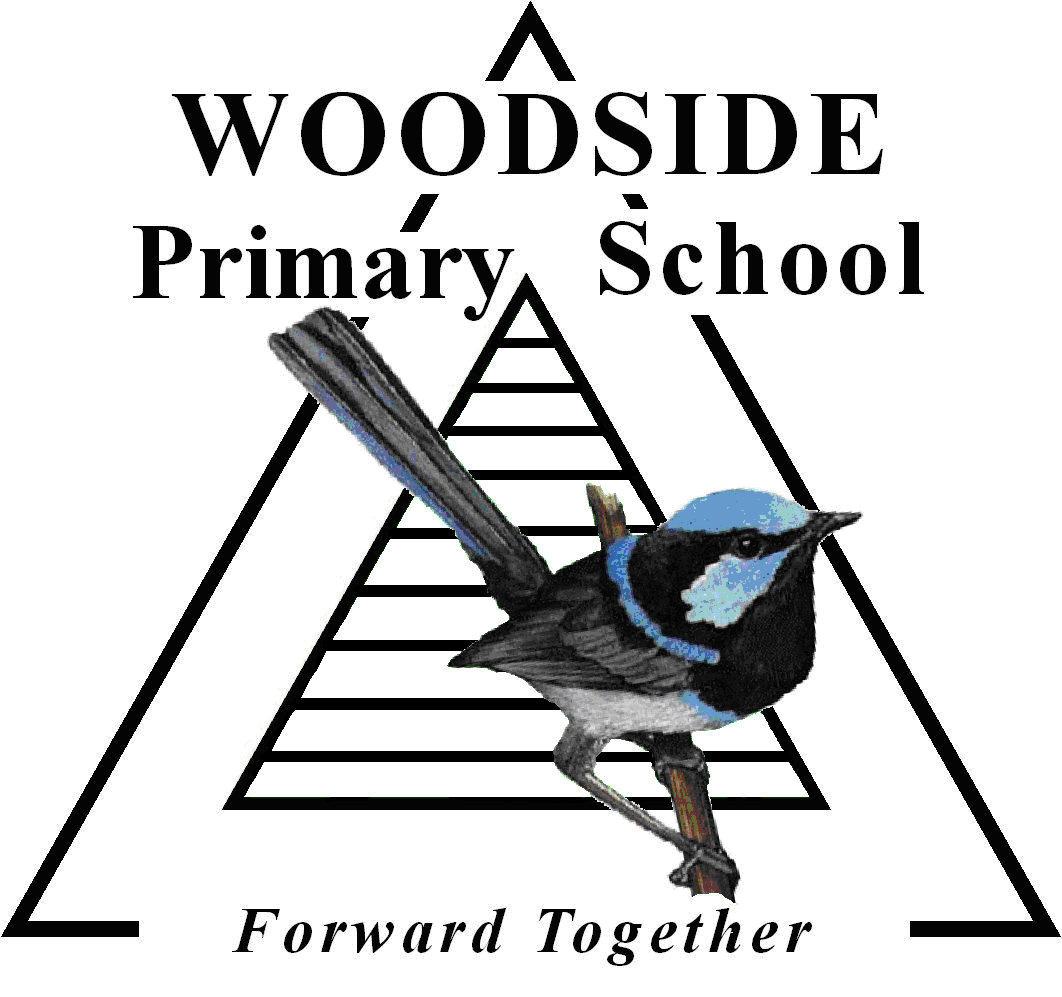 Woodside Primary SchoolParent INFO2021	Principal:	 Daniel Phelps	Business Manager: Kathryn HandsAddress: 	39-41 Prince St, Woodside, 3874Phone: 	5187 1272Mob:	0458736487Email:	woodside.ps@education.vic.gov.auWebsite:  woodsideps.vic.edu.auWPS TV www.youtube.com/channel/UCd6reJyozXZqTXtmSDolsmASTAFF 		PRINCIPAL				Mr Daniel PhelpsBusiness Manager			Miss Kathryn HandsSENIOR ROOM	 (5-6)			Mr Daniel Phelps  MIDDLE ROOM (3-4) 			Mrs Andrea ElliotJUNIOR ROOM (P-2)			Miss Nicole RyanEducation Support			Mrs. Bronwyn Lynch & Michelle DillowMusic Specialist			Mr Saul StainerLibrarian				Ms Karen MathewsonSCHOOL CALENDAR & TIMETABLEAll Prep children will find the school experience challenging and demanding as they learn new routines and become more independent very quickly.  Often this can coincide with very hot weather in February.  Tired Prep children simply can’t enjoy school and cope well.  To assist the transition to full-time attendance, Prep children will not attend school on Wednesdays for the first 6 weeks.Daily Timetable 8.15 am		Playground supervised for bus travellers8.30 am		Playground supervised for all students9.00 am		Assembly or morning session commences10.30 am		Morning recess11.00 am		Session 2 commences1.00 pm		Lunch1.45 pm		Afternoon session commences3.20 pm		Children dismissed4.00 pm		Playground supervision finishes for bus travellersStudents that don’t travel by bus should be dropped off to the school after 8.30am and picked up by 3.30pmCommunication Most communication between the school and families is done through Class Dojo. This is a great app that can be downloaded on your phone or ipad or home computer.  Once your child begins school we will provide further info on utilising this platform. If you would like any further information please don’t hesitate to contact us for assistance.  AssembliesMondays:  9.00am.  A formal assembly for the whole school including the Declaration, Woodside Promise and National Anthem is held outdoors at the assembly area (unless weather precludes).AbsencesThe Department of Education requires parents to supply to the school an explanation for the absence of any child.  Please call the school on 51871272 or text the school mobile 0458736487 prior to 9.30am to advise student name and reason for absence and please always advise of any possible contagious or infectious disease we should be made aware of.  A minimum period of exclusion does apply for infectious diseases, this can be advised when you call. Once a term a letter is sent to parents regarding unexplained absences. This is per Departmental policy.Emergency ContactsThe school must always have your current phone numbers and emergency contact details.  When any details regarding your child/ren’s address, telephone, medical, emergency contact and /or family information change please notify the school in writing immediately.SunSmartDuring Terms 1 and 4, it is compulsory for all children to wear their school hat (which is provided by the school) whilst outside.  Children who do not wear, or have their school hat, must sit in a designated shaded area.  They are not able to join in normal play activities.